La alfabetización digital en la ciudad de La Paz, Baja California Sur, MéxicoCaso práctico: Escuelas de verano 2017PresentaHeda Zainukary García Salazar ColaboradoresMara Edith Gutiérrez Rivera Rocio Maricela Cisneros SánchezArianna Arwën Lagos RamírezCoordinación del proyectoM.C. Brenda Elizabeth Ramírez Díaz (UABCS)La Paz, Baja California Sur, a 31 de agosto de 2017ÍndiceResumen	3Introducción	4Materiales y métodos	6Conclusión 	8Bibliografía 	10ResumenLas Tecnologías de la Información y la Comunicación (TIC) juegan un papel trascendental en la formación y desarrollo de Niñas, Niños y Adolescentes del siglo XXI, facilitando el aprendizaje y el funcionamiento como herramienta para interactuar con otros. En México no existen estudios actuales que den cifras exactas o muestren que es lo que alfabetas digitales nativos (NNA) hacen y como han incidido en ellos para su formación y aprendizaje a través de los dispositivos móviles. La Encuesta Nacional Sobre Disponibilidad y Uso de Tecnologías de la Información en los Hogares 2015, revela que Baja California Sur es el estado con mayor acceso a internet en los hogares (más del 70%) siendo el principal uso la comunicación digital. Los NNA nacen con dispositivos a su alcance que les generan habilidades y formas de aprendizajes únicas que los coloca en condiciones de ventaja frente a generaciones previas; pero ¿qué es lo que usan y como lo usan? ¿Cómo tienen acceso a las TICS? ¿Cómo fungen las TIC en el área del ocio? ¿Qué aplicaciones son las que más se descargan? ¿Cuáles son las edades promedio para el uso de dichas aplicaciones? En Baja California Sur desde muy temprana edad tienen acceso a la tecnología, son alfabetos natos, pero no necesariamente saben usar esta en favor de una mejora educativa para ellos; es simplemente un elemento de esparcimiento o entretenimiento. Se deben buscar formas de integrar esa alfabetización nativa que tienen en su educación, para con ello ser alfabetos productivos y por lo tanto ciudadanos digitales responsables,  Palabras claves: Brecha digital, alfabetización digital, Niños, niñas y adolescentes. IntroducciónLas tecnologías de la información y la comunicación (en adelante TIC) están transformando las sociedades a una gran velocidad, la computadora y el Internet son actualmente herramientas básicas para el desempeño de la vida moderna. Los vertiginosos cambios actuales están dictados en su mayoría por las TIC con alcances transversales y de impacto en múltiples ámbitos (educación, economía, cultura e industria). Es por ello que temas como sociedad digital, brecha digital, habilidades digitales y revolución digital son comunes en las agendas nacionales e internacionales en los sectores público y privado. De acuerdo a organismos internacionales como la Organización de las Naciones Unidas para la Educación, la Ciencia y la Cultura (UNESCO), en su Iniciativa UNESCO-Pearson en favor de la alfabetización señala: A medida que los procesos digitales se utilicen con fines cada vez más numerosos y variados, resulta necesario poseer competencias en materia de tecnologías de la información y la comunicación (TIC). De esta manera, la alfabetización digital es fundamental no solo para responder a las necesidades de comunicación primarias, sino también para proporcionar competencias de mayor nivel en materia de manipulación, interpretación, presentación y comunicación de datos.Mientras que para la Organización para la Cooperación y el Desarrollo Económicos (OCDE) en su documento  Perspectivas de la OCDE sobre la economía digital 2015, manifiesta:En la actualidad, el 15% de la población mundial sufre alguna discapacidad tecnológica. Las tecnologías de la información y la comunicación (TIC) permiten mejorar sensiblemente la calidad de vida de estas personas y les brindan la posibilidad de integrarse social, política y económicamente en las comunidades y la sociedad al aumentar el número de actividades en las que pueden participar. Como se pone de manifiesto, en la actualidad, la revolución digital no beneficia automáticamente a todas las personas ni a todos los países. Por ejemplo, las personas que poseen un bajo nivel de instrucción (capacitación) o son analfabetas solo aprovechan una parte muy reducida de las ventajas que las tecnologías digitales pueden aportar. Cuando el nivel de competencias y alfabetización es mayor, se pueden utilizar las tecnologías para acceder a una multitud de servicios nuevos y mejores, incluidos servicios administrativos y sociales, y aumentar la productividad y, por ende, el desarrollo de un país. En el caso de Baja California Sur (BCS) es un estado con una extensión territorial equivalente al 3.8 por ciento del territorio nacional, con una dinámica poblacional heterogénea, distribuida en 2,850 localidades en cinco municipios; pero de las que solamente 18 son urbanas y tres de estas concentran el 78 por ciento de la población (INEGI, 2015; SPyDE, 2015), según datos del INEGI en la Encuesta Nacional sobre Disponibilidad y Uso de Tecnologías de la Información en los Hogares (ENDUTIH, 2016), el estado se posiciona entre los primeros lugares a nivel nacional en los aspectos sobre usuarios por computadora, usuarios de Internet, telefonía celular, superando en todos los rubros la media nacional (Ver gráficos). Esta situación demuestra que BCS cuenta con un amplio potencial en el desarrollo de las TIC. Sin embargo, no todo ese potencial permea a toda la población en general.En el ámbito educativo, en el ciclo 2013-2014 se atendieron, en términos de cobertura, al 87.4 por ciento de las 114263 personas que integran el grupo de edad de 6 a 14 años. Esto ubica a la entidad por encima de la media nacional al contar con proyectos y programas integrales que buscan que el 100% de los NNA cuenten con educación básica, a ello podemos sumar que de acuerdo con el Instituto Nacional para la Educación de los Adultos (INEA), en Baja California Sur el 98.2 por ciento de la población de 15 años o más sabe leer y escribir; es un estado donde la alfabetización abarca todos los niveles. . En este sentido, para que BCS pueda transitar a la era digital moderna deberá apropiarse socialmente de las TIC mediante prácticas que se inscriben en el marco de la vida cotidiana. Esto implica la inclusión para que ciudadanos desarrollen competencias digitales necesarias para adquirir conocimientos y transformarlos en riquezas que contribuyan a mejorar su calidad de vida a través de diversas actividades de formación continua y de desarrollo, que les permitan incorporarse a un mundo productivo que demanda cada vez más trabajadores analíticos y creativos. Sin embargo, para lograr que BCS se transforme en una sociedad del conocimiento, es fundamental primero resolver el problema de la brecha digital.Puesto que el término de brecha digital hace referencia a la desigualdad en el acceso y uso de las TIC, es necesario fijar una visión integral que contemple aspectos sociales y económicos, así como estrategias e indicadores. Servon (2002) plantea que el tema de la brecha digital se debe entender en torno a tres grandes conceptos: acceso, educación en TIC y contenido. Las razones de brecha son multifactoriales, y van desde la simple carencia de conectividad física en el lugar de residencia, como ocurre en zonas rurales y barrios vulnerables, hasta las barreras mentales que hace que determinadas personas se autoexcluyan de la sociedad de la información. De acuerdo a Area y Pessoa (2012), la alfabetización digital (en adelante AD) debe representar un proceso de desarrollo de una identidad como sujeto en el territorio digital, que se caracterice por la apropiación significativa de las competencias intelectuales, sociales y éticas necesarias para interactuar con la información y para recrearla de un modo crítico y emancipador. En este sentido, la finalidad de la AD es ayudar a las personas a construirse una identidad digital como ciudadano competente, autónomo, culto y democrático en la red. Para este proyecto se abordará el concepto más amplio propuesto por Gutiérrez y Tyner (2012) en el que refieren la AD como la capacidad técnica para el uso de las TIC de las redes de computadoras, plataformas virtuales, redes sociales y de distintos dispositivos de edición de video, texto e imagen, etc. Materiales y métodosEl presente proyecto es una iniciativa de alfabetización digital para contribuir a la disminución de la brecha digital en BCS a través de la capacitación y de la generación de competencias digitales principalmente entre los NNA de las escuelas públicas de la ciudad de La Paz, que van de los 6 a 12 años; alineado con el objetivo número 4 de la Agenda 2030 para el Desarrollo Sostenible en el que se menciona:Garantizar una educación inclusiva, equitativa y de calidad y promover oportunidades de aprendizajes para toda la vida para todos. De esta manera, se busca lograr el uso y adopción de competencias digitales, a través del acceso equitativo a la educación en TIC y a las herramientas que permitan llevar a cabo tareas simultáneamente y utilizando varios formatos, desarrollar habilidades para una compresión crítica a traves del análisis, la evaluación de los recursos para interactuar de manera segura, legal y ética y, con ello, desarrollar conciencia social que permita construir una cultura digital responsable. 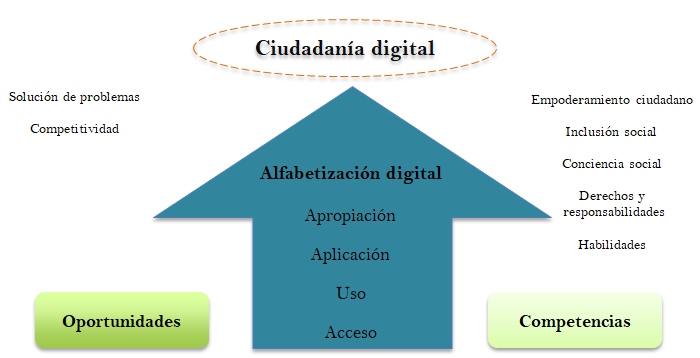 Imagen 1.Oportunidades y competencias de la alfabetización digital, elaboración propia. A continuación, se presentan los objetivos generales planteados para el proyecto de AD:Objetivos: Objetivo general:  Conocer mediante un que tanto utilizan y conocen los NNA sobre el uso de las TIC´s y la forma en que ellos las emplean, ya sea para recreación, para comunicarse o para su aprendizaje; y elaborar una propuesta de trabajo en conjunto con una de las primarias participantes para llevar a los NNA a la alfabetización digital funcional. Objetivos específicos:  Conocer cuáles son los dispositivos que son utilizados por los NNADonde son utilizados los dispositivos por los NNA y si llevan supervisión.Conocer si las TIC puedes ser consideradas parte de las herramientas de trabajo del aula de educación básica.Para todo lo anterior se llevó a cabo la aplicación de una encuestas en las escuela de educación básica en el programa de Escuelas de verano en su modalidad siempre abierta; contando con el apoyo del responsable de la SEP para acceder a las cifras y los espacios. Una vez realizada el modelo de la encuesta y con las correcciones correspondientes, se seleccionó una muestra de un total de 290 alumnos de las escuelas antes mencionadas, y se aplicaron un total de 124 encuestas.Una vez obtenidos los resultados y con base a los resultados obtenidos, la meta es plantear que en las escuelas donde fueron realizadas dichas encuestas se lleve a cabo un programa de Alfabetización Digital con el uso de aplicaciones educativas para poder aprovechar de una manera óptima todas herramientas que nos brindan las TIC´s.Algunos de los resultados que se obtuvieron con la aplicación de este instrumento fueron que:El dispositivo más utilizado por los niños es el Smartphone o teléfono celular, El lugar donde ellos tienen más acceso a internet es en sus casasLas aplicaciones que más descargan son los juegos, en segundo lugar, las redes sociales y dejan en tercer lugar aplicaciones que les ayuden en su aprendizaje, de las cuales la mayoría dijeron que eran para aprender matemáticas.También se pudo obtener que la red social más utilizada por ellos es youtube, quedando en segundo lugar Facebook y tercero WhatsApp.Se realizaron unas preguntas para profundizar más sobre el uso de las redes sociales y algunos niños que tienen y utilizan comúnmente redes sociales como Facebook, creen relevante que sus publicaciones obtengan reacciones como el me gusta, que algunos otros aceptan solicitudes de amistad de desconocidos y han sido insultados o acosados por estos medios, y que la mayor influencia del uso de redes sociales son sus padres, ya que al cuestionarlos sobre si sus padres tenían Facebook un mayor número de niños contesto que sí. Etapa IIEn esta etapa se hará el plan de desarrollo de una campaña de alfabetización digital en las escuelas que fueron seleccionadas para la aplicación del instrumento, dado que los resultados obtenidos en la etapa I nos constata que hay un nivel muy bajo de esta y que es necesaria la intervención para poder encaminar a los niños a una mejora en el uso de las tecnologías y obtengan un beneficio educativo a través de estas.Posteriormente en uno de los centros de trabajo se buscará implementar la estrategia de alfabetización a manera de proyecto piloto.Conclusión Como se planteó a lo largo del documento, el uso creciente de las TIC se ha transformado en un elemento fundamental para el surgimiento de la sociedad del conocimiento, la cual se ha caracterizado por el desarrollo social y económico en torno a la capacidad de sus miembros de recibir, manipular y procesar información; más aún este flujo de información ha derivado en un círculo virtuoso ascendente en torno a la generación del conocimiento.La presente propuesta surge como estrategia para contribuir a la apropiación y uso del conocimiento, a través de la capacitación que permita desarrollar las habilidades necesarias para adquirir competencias digitales, como estrategia de disminución de la brecha digital en Baja California Sur. De tal manera que la adopción del presente proyecto se convierta en un instrumento para generalizar y homogeneizar el uso de las TIC y el acceso de la infraestructura en los diversos estratos sociales todo esto como medio de transformación social.Bibliografía Díaz, R. Messano,O. Petrissans, M.. (2003). La Brecha Digital Y Sus Repercusiones En Los Países Miembros De La Aladi. En La Brecha Digital Y Sus Repercusiones En Los Países Miembros De La Aladi(194). Montevideo: ALADI. http://www.alainet.org/es/quiénes-somos INEGI. Instituto Nacional de Estadística y Geografía (2015). Boletín de prensa núm. 332/15 del 14 de agosto de 2015. Resultados de la encuesta nacional de ocupación y empleo. Cifras durante el segundo trimestre de 2015, 23 de agosto de 2016, Aguascalientes, Recuperado de:             http://www.inegi.org.mx/saladeprensa/boletines/2015/enoe_ie/enoe_ie2015_08.pdfLizama, J. Farias, M. . (2003). Analfabetismo Digital y sus Implicaciones en la Seguridad Informática. En Analfabetismo Digital y sus Implicaciones en la Seguridad Informática(8). Ciudad de México: Universidad La Salle.OCDE  Perspectivas de la OCDE sobre la economía digital 2015OCDE (ORGANISATION FOR ECONOMIC CO-OPERATION AND DEVELOPMENT). Understanding the digital divide. France: OECD, 2001.Ortega, A. . (2014). Alfabetización Digital. agosto 01, 2017, de Cosmo Ciudadano A. C. Sitio web: http://www.cosmociudadano.mx/alfabetizacion-digital-4/Prensky, M.. (2010). Digital Natives, Digital Immigrants. En Nativos e Inmigrantes Digitales(20). Madrid, España: Distribuidora SEK, S.A.Ribble,M. Bailey, G. Ross, T, . (2014). Ciudadanía Digital . agosto 01, 2017, de Eduteka Sitio web: http://eduteka.icesi.edu.co/articulos/CiudadaniaDigitalSERVON, L. J. Bridging the Digital Divide: Technology, Community, and Public Policy. In CASTELLS, M. (Ed.), [The Information Age]. Malden, MA: Blackwell Publishers Ltd., 23 pp., 2002.UABCS. Universidad Autónoma de Baja California Sur (2016). Programa de Planeación y   Desarrollo Institucional, 2015-2019, UABCS, La Paz, BCS.UNESCO (2017) Iniciativa UNESCO-Pearson en favor de la alfabetización. Disponible en: http://es.unesco.org/themes/alfabetizacion-todos/iniciativa-pearson. Fecha de consulta 11de agosto de 2017UNESCO (2017) Agenda 2030, para un desarrollo sostenible. Marco para la educación. Disponible en: https://es.unesco.org/node/266395. Fecha de consulta 11de agosto de 2017. UNESCO (2017)  Haciendo hincapié en las soluciones digitales inclusivas centradas en las personas desplazadas poco cualificadas y poco instruidas. Disponible en: http://es.unesco.org/themes/education-21st-century. Fecha de consulta 11 de agosto de 2017.UNESCO (2008). Estándares de competencia en TIC para docentes. Disponible en: http://www.eduteka.org/pdfdir/UNESCOEstandaresDocentes.pdf. Fecha de consulta 25 de febrero de 2011.